WC57 : Calling Number Display Revision Working Committee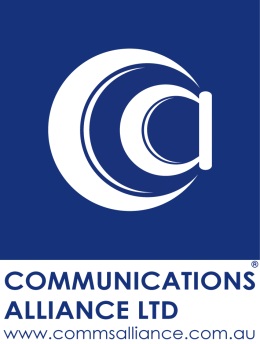 Terms of ReferenceThe WC57 : Calling Number Display Revision Working Committee has been established to perform an area of work identified by the Industry Consumer Advisory Group (ICAG). This Committee in carrying out the specific terms below is to observe the following guidelines, as appropriate:to ensure that if the Code is to be registered with ACMA that it comply with Part 6 of the Telecommunications Act 1997 and the ACMA ‘Developing Telecommunications Codes for registration – a Guide’ including the identification of:the sections of the industry that are to be covered by the Code, as per s.110 of the Act; andthe telecommunications activities to be covered by the Code, as per s.109 of the Act.Specifically the Working Committee is to revise the Calling Number Display Code (ACIF C522:2007) taking into consideration the following:to review Section 4 of the Code to ensure that the suppliers’ obligations in providing information to Customers remain clear and are current, including aspects relating to telemarketers. to provide clarification that the Code applies to mobile services since these services are a part of the STS.to review the technical capabilities of VoIP in being able to block CND and update the Code obligations to include VoIP services if technically feasible.to consider whether the Code requires to be updated as a result of the introduction of the Australian Privacy Principles.to rectify an error introduced in the previous revision of the Code concerning how the obligations for permanent line blocking are applied to fixed line services and mobile services.to limit the scope of the Code to residential and small business customers, as defined by the TIO, to align with the Telecommunications Consumer Protection (TCP) Code.to reflect the calling line identification (CLI) obligations of s354 of the Telecommunications Act 1997 into the Code.to consider transferring the consumer information obligations to the TCP Code.to review the need for the Code to be registered given the progress of privacy protections since the Code was published.correct any identified typographical error(s).update references from ‘ACIF’ to ‘Communications Alliance’ where appropriate.to update the Code to the current Communications Alliance Code template.Primary deliverablesa revised version of Calling Number Display Code.